МУНИЦИПАЛЬНОЕ КАЗЕННОЕ ДОШКОЛЬНОЕ УЧРЕЖДЕНИЕ ДЕТСКИЙ САД С.ПОДВОЛОШИНОЛэпбук «Профессии»Выполнили: Косинова А.Н, Крупкина О.Н., Третьякова В.Н.Аннотация:Дидактическое пособие лэпбук «Профессии» представляет собой двустороннюю папку-передвижку. На страницах папки имеются кармашки, карточки, в которых собрана информация по теме.Пояснительная записка:Данный лэпбук предназначен для детей старшего дошкольного возраста во время тематической недели «Профессии» и является развивающим средством обучения. Пособие лэпбук «Профессии» может быть использовано для организации совместной работы педагога и детей, а так же для самостоятельной коллективной деятельности детей и самостоятельной индивидуальной деятельности ребёнка. Содержание лепбука можно пополнять и усложнять. В старшем дошкольном возрасте дети уже могут вместе с взрослыми участвовать в сборе материала: анализировать, сортировать информацию, участвовать в оформлении игр. Данный лэпбук может быть использован педагогами ДО, учителями – логопедами.Цель лэпбука: расширять и обобщать представление детей о профессиях, орудиях труда, трудовых действиях.Задачи:Образовательные-помочь понять детям, о важности, необходимости каждой профессии;- формировать осознанно-правильное отношение к труду.Развивающие:- развивать интерес к различным профессиям;- развивать связную речь, мышление, внимание, воображение, память;- развивать познавательные и творческие способности детей; мелкую моторику рук.-развивать коммуникативные навыки;Воспитательные:- воспитывать навыки сотрудничества, самостоятельность;- воспитывать уважение к труду взрослых.Ожидаемый результат:-вызвать интерес к окружающему миру;-расширить у детей знания и представления о профессиях, в том числе и профессиях своих родителей (место работы родителей, значимость их труда; гордость и уважение к труду своих родителей).Содержание лэпбука «Профессии»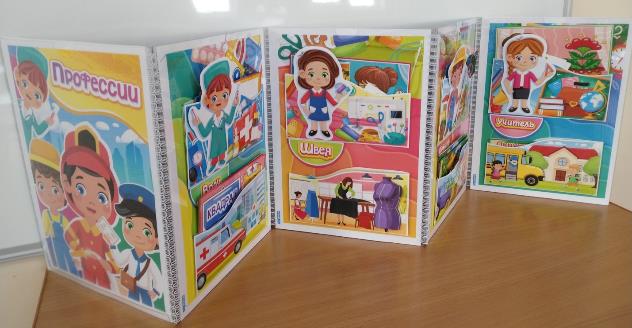 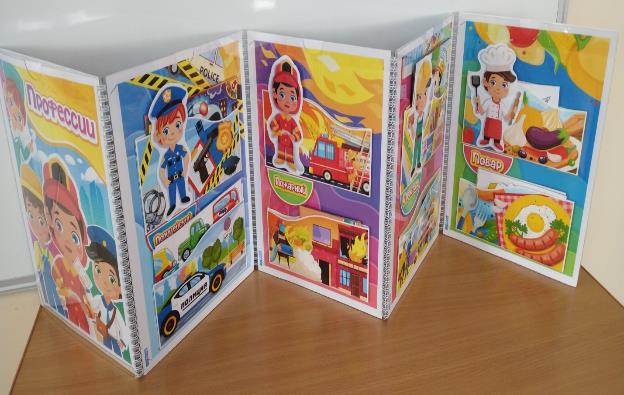 Дидактические игры:Профессия «Учитель»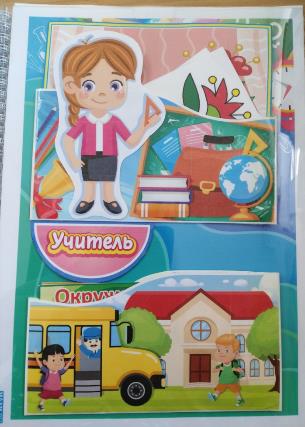 Лото «Школьные предметы»Необходимо к каждой карточке с уроком и учителем подобрать две карточки с предметами к данному уроку.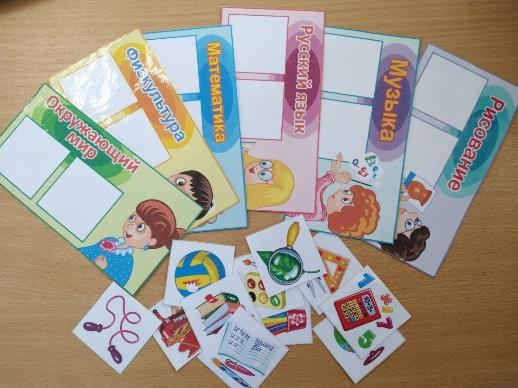 Игра «Учитель рисования»Необходимо помочь учителю оценить рисунки детей и поставить оценки, разложив карточки с рисунками в последовательности от самого правильного рисунка, до самого неправильного. При оценке рисунков учитывается: размер и форма вазы, горлышка вазы и наличия основания у вазы, форма и количество лепестков и листьев цветка.Дидактическая игра на нахождение отличий и сортировки в правильной последовательности.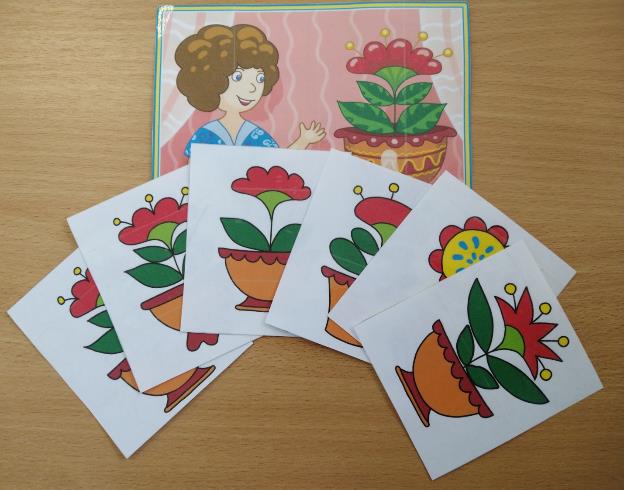 Профессия «Фермер»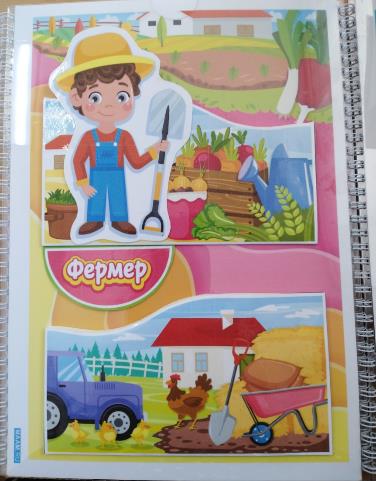  «Найди отличия»Развиваем внимание, находим отсутствующие предметы на картинке.К каждой карточке, сравнивая ее с образцом,  нужно подобрать три мелкие картинки, предметы которых отсутствуют на данной картинке.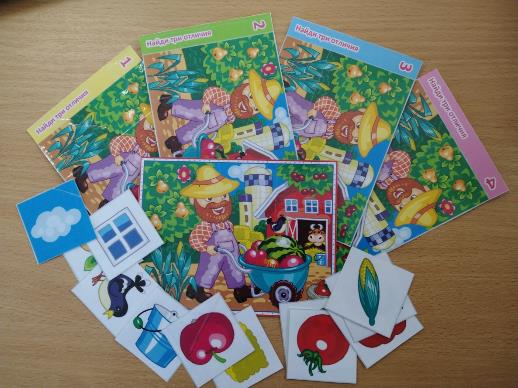 Пазлы «Трактор»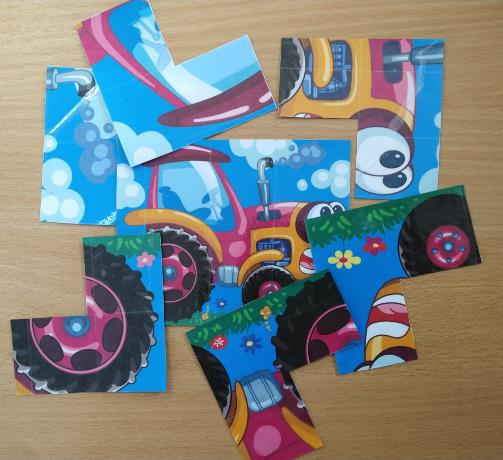 Игра с использованием кругов Эйлера «Сортируем свинок»В набор входят картинки со свинками разных цветов: коричневые, розовые, коричневые пятнистые, розовые пятнистые.Для наглядности можно использовать веревочки, чтобы сделать круги Эйлера. Тогда в крайние круги помещаются однотонные свинки, а в пересечении крайних кругов с центральным (пятнистым) кладутся пятнистые свинки.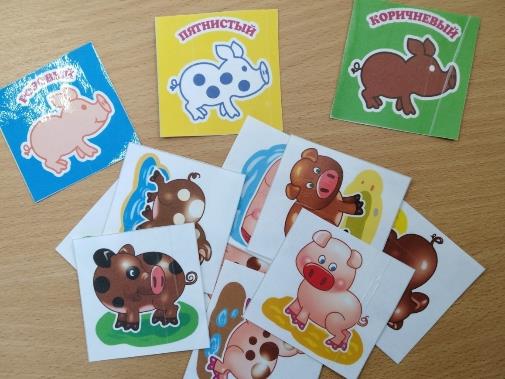 Профессия «Швея»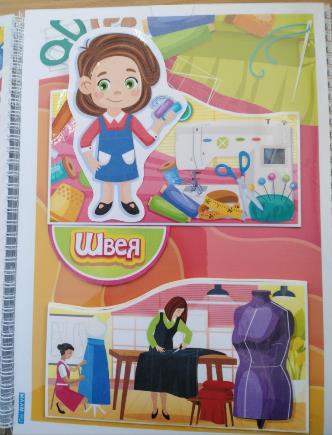 Дидактическая игра "Составь узор".Разложите карточки на столе по принципу "домино" так, чтобы части карточек совпадали друг с другом.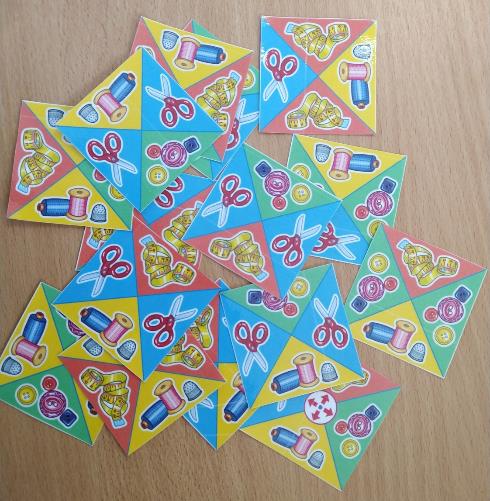 Игра «Ателье»Необходимо найти предметы нарисованные на маленьких карточках на большой картинке, а также определить, каких предметов в мастерской швеи нет.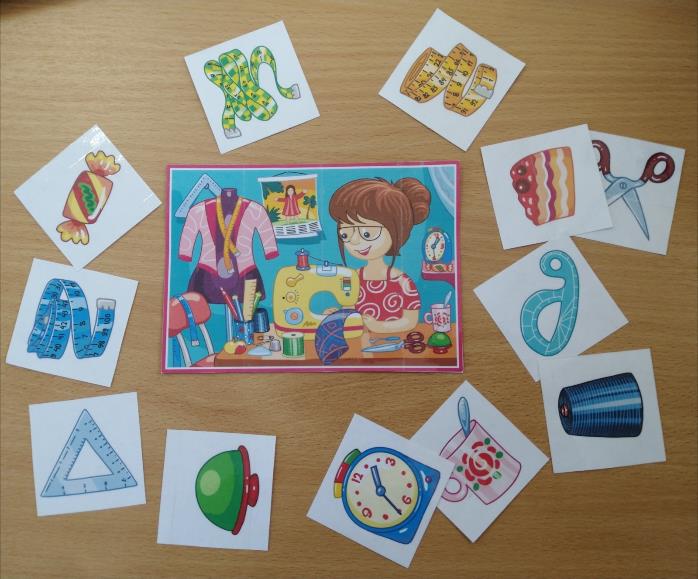 IV. Профессия «Строитель»Картинки - пазлы со строительными профессиями:  крановщик, электрик, архитектор, каменщик, маляр, сварщик.          Подобрать к каждой карточке вторую половину.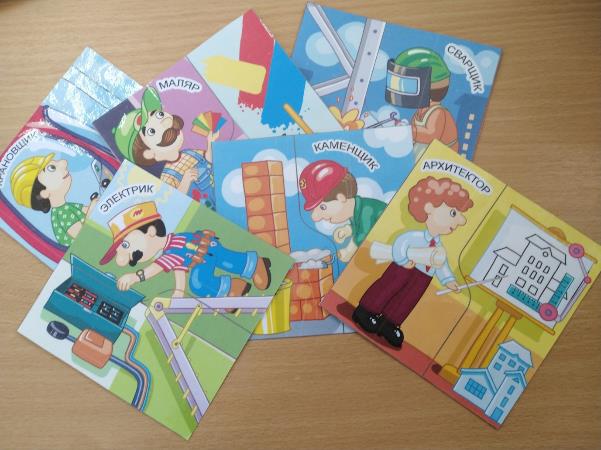 Набор "Башня» (2D кубики) Принцип игры: соединяйте и накладывайте бумажные детали друг на друга, чтоб получилась объемная фигура (аксонометрия). 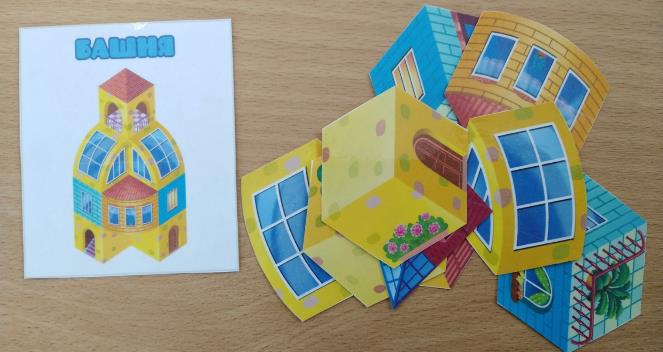 V. Профессия «Врач».   1. Игра на закрепление количественного счета по лексической теме «Врач»Первое задание - на первой карточке необходимо посчитать рассыпанные таблетки и записать их количество на баночке.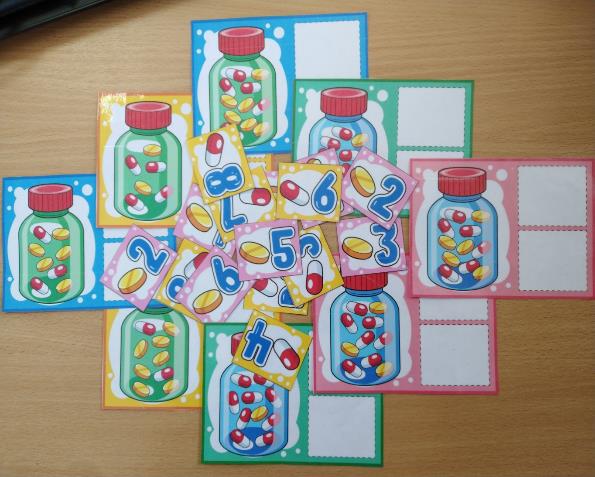 Второе задание -   наполнить, покрасив, шприцы на пять делений, пузырьки на 3 и градусники на 7 делений.Картинки заламинированы для многоразового использования.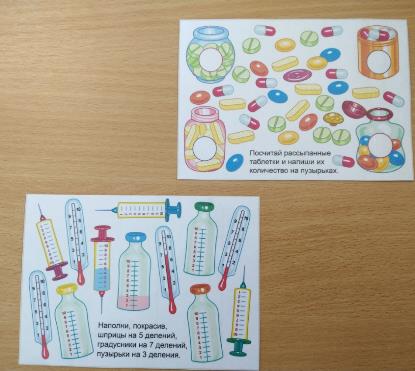 Дидактическая игра – лото.Закрепляем геометрические фигуры: круг, квадрат, прямоугольник, треугольник.Подберите к каждой большой карточке лото три маленькие карточки с предметами той же формы.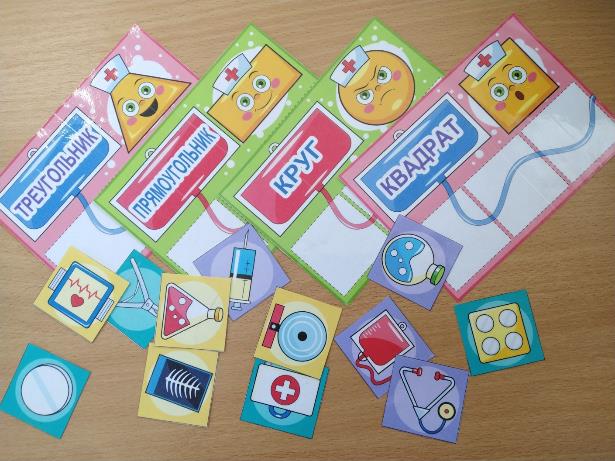 VI. Профессия «Полицейский»Игра на внимание для детей «Найди пять отличий на картинке»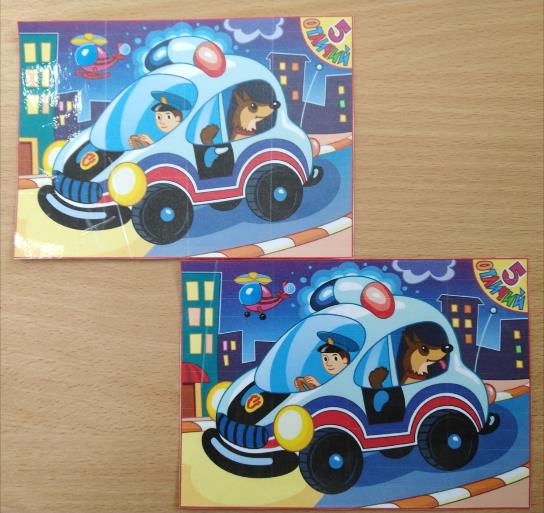 Дидактическая игра «Профессия: полицейский».Необходимо по заданным признакам (колеса, фары, зеркало) найти угнанную машину.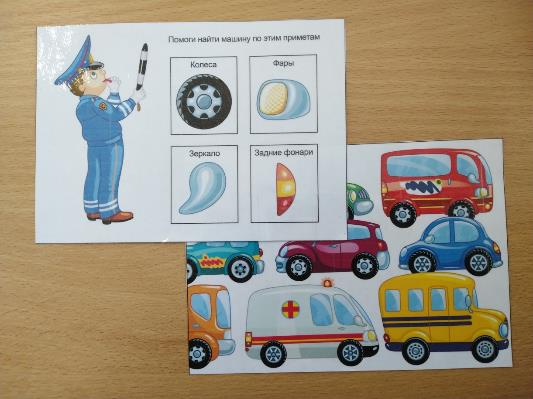 VII. Профессия «Пожарный»Нужно найти и посчитать предметы с работы пожарного, на остальных двух записать ответ.Картинки заламинированы для многоразового использования.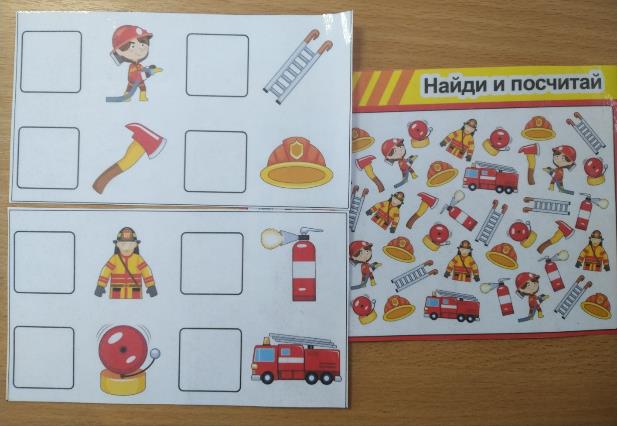 Игра-пазл «Пожарный шланг»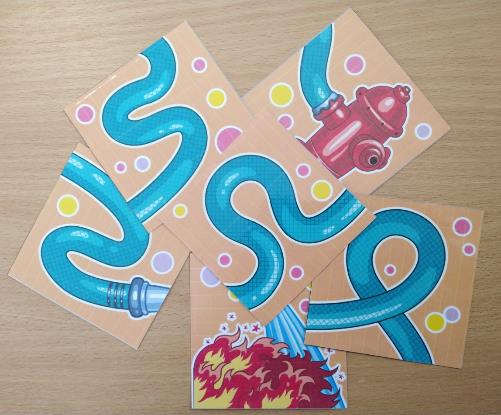 VIII. Профессия «Повар»Игра "Приготовь блюдо". Напишите в кружках цифры нужных продуктов. Сумма чисел должна равняться 10 в каждом блюде.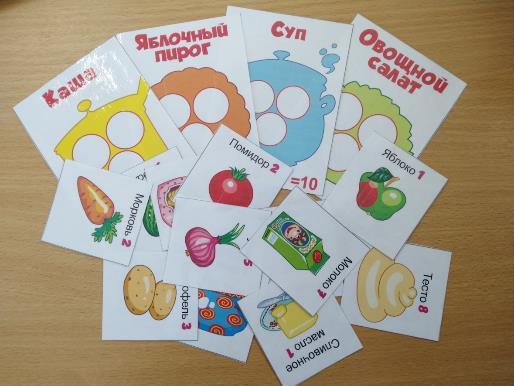 Кухонная утварь старинная и современная.Расположите предметы кухни по три в ряд начиная от старинной до современной.Геометрические фигуры разных цветов на карточках помогут вам проверить правильность ответа.В наборе два листа с карточками. Всего 12 карточек. .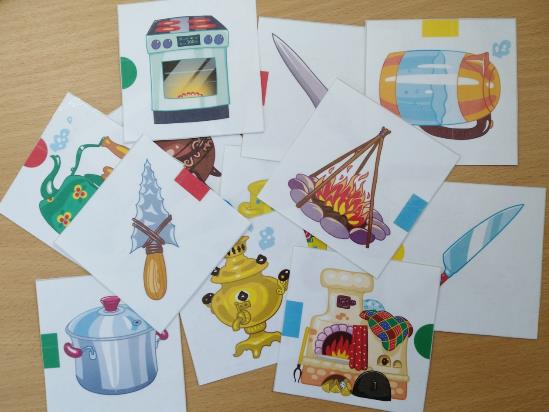 Приложение 1Загадки о профессиях «Отгадай загадку и покажи верное изображение».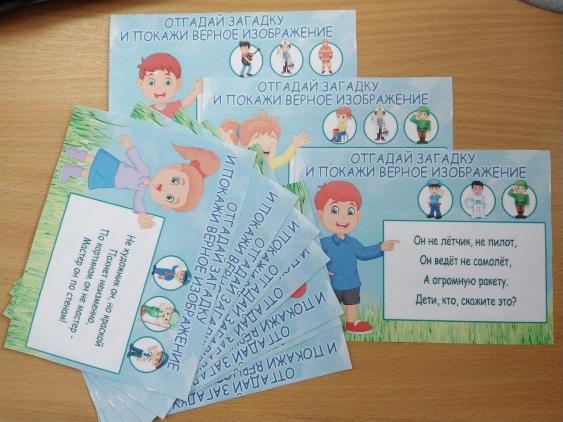 Путаницы «Какая дорожка приведет к нужному предмету?»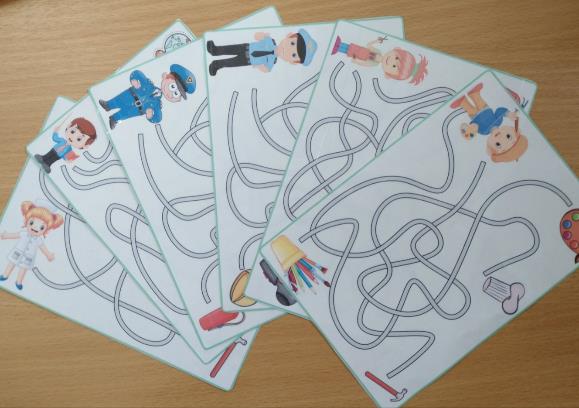 Картотека физминуток по теме «Профессии».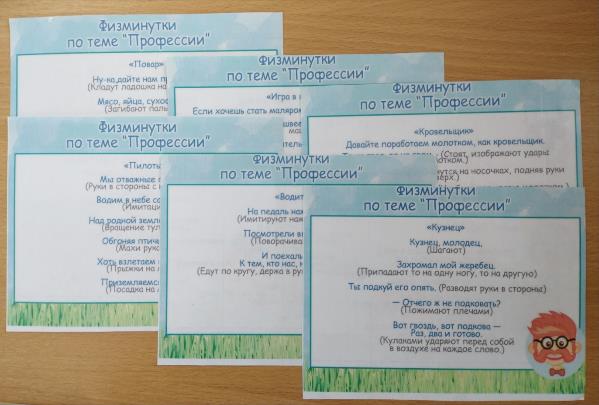 Карточки «Найди тень».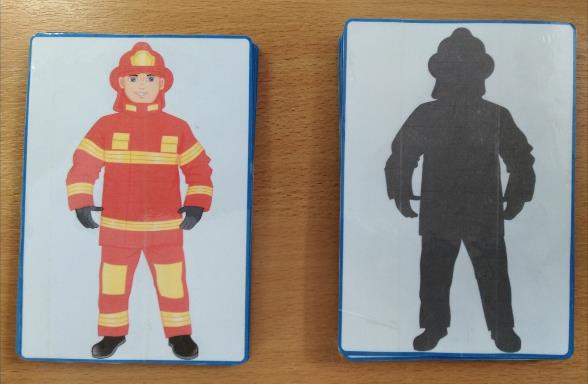 Картотека дидактических игр. 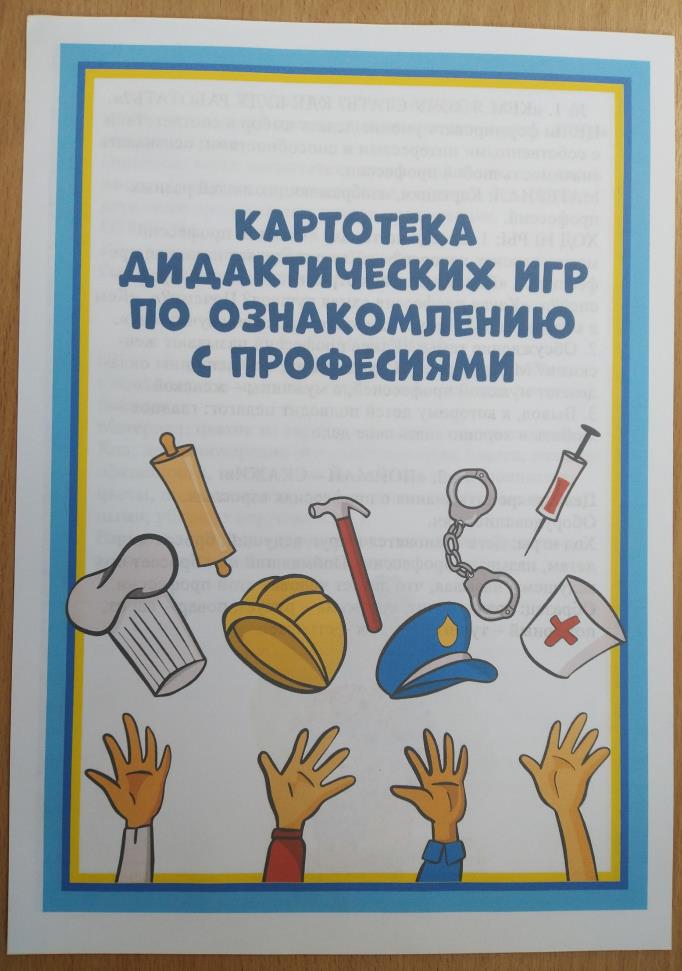 Считалки .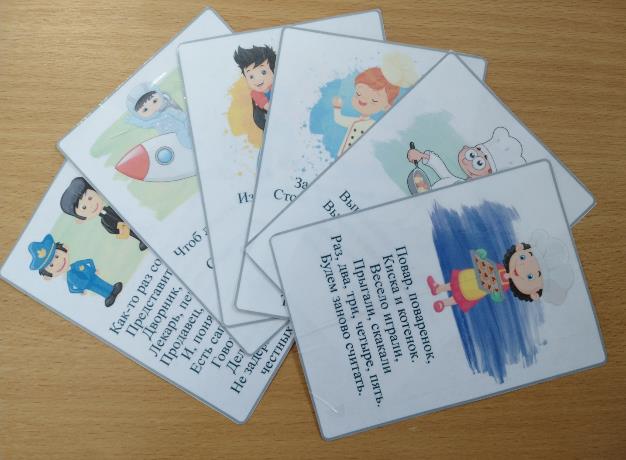 Путаницы "Составь слово».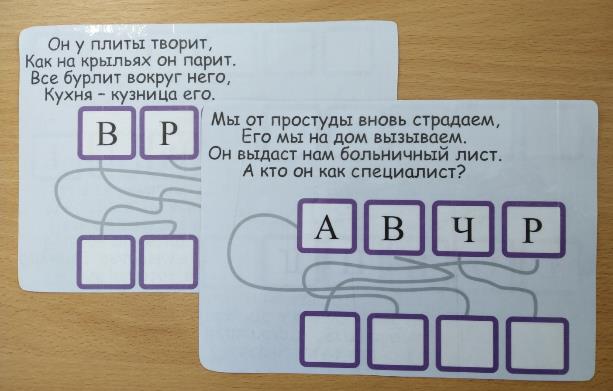 Фотокартотека "Профессии" (17 профессий).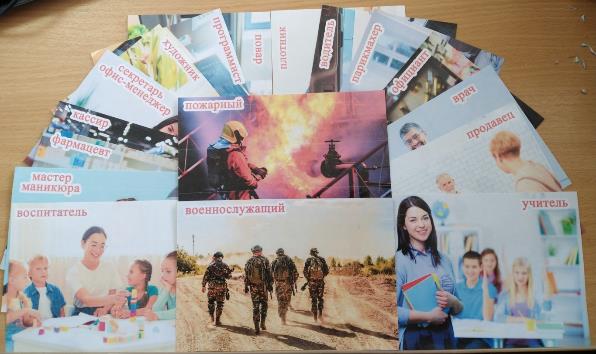 Парные карточки мемори «Мужчина и женщина в одной профессии».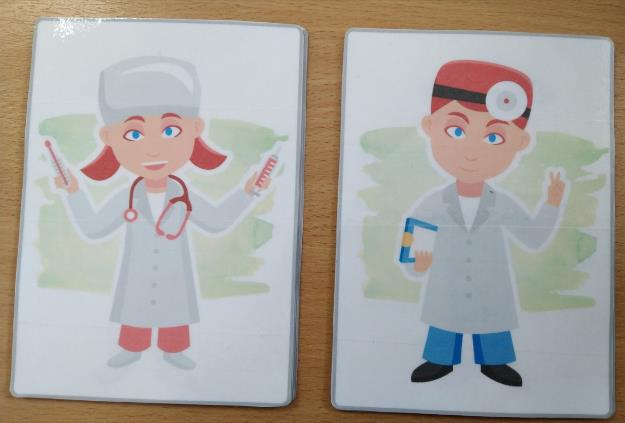  Картотека стихов о профессии. 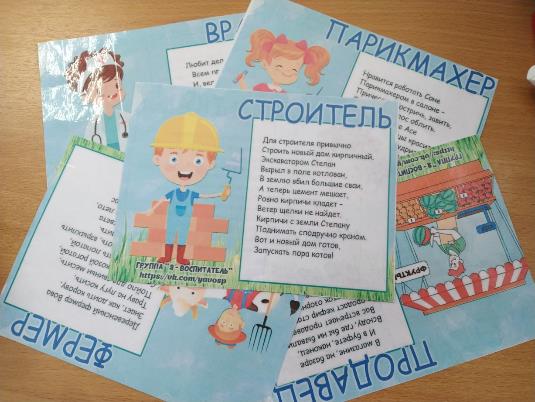  Большая книга профессий Г.П. Шалаева «Кем мне стать?»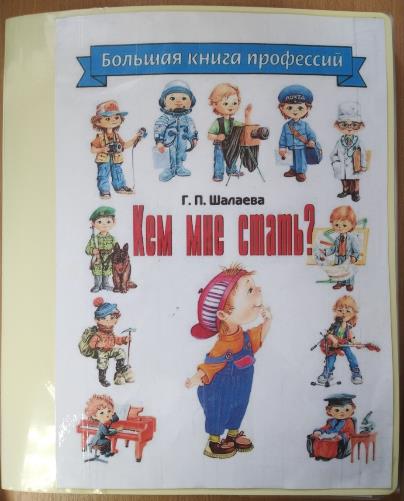 